Committee on WIPO Standards (CWS)Fifth SessionGeneva, May 29 to June 2, 2017RECOMMENDATIONS FOR THE TRANSITION PROVISION FROM WIPO STANDARD ST.25 TO ST.26Document prepared by the SecretariatDocument CWS/5/7 Rev. 1 contains recommendations for the transition provision from WIPO Standard ST.25 to ST.26.  With regard to whether the transition date should be determined with reference to the international filing date of international applications, the priority date or whether the applicant should be given the choice, the SEQL Task Force had provisionally decided that the international filing date would be the most suitable, subject to further analysis to consider potential issues of added or deleted matter due to transformation of a sequence listing from ST.25, and subject to the availability of an authoring and validation tool to assist in the transformation of the sequence listing from ST.25 to ST.26 without adding or deleting matter (see paragraphs 5 to 6 of the Annex to the document CWS/5/7 Rev.1).The SEQL Task Force conducted further discussion on the pending issue of added or deleted matter and finally submitted the outcome of its discussion as reproduced in the Annex to the present document for consideration at the fifth session of the Committee on WIPO Standards (CWS).  As a result of its discussions, the Task Force agreed that the international filing date is the most suitable reference date for the transition.  In addition, it should be noted that the International Bureau plans to include functionality in the ST.26 authoring and validation tool to assist applicants in transforming the sequence listing data from ST.25 to ST.26 without adding or deleting matter on the basis of the conclusions and recommendations described in the Annex.The CWS is invited to take note of the content of the present document and its Annex and consider the agreement of the Task Force for the decision on the reference date for the transition from WIPO Standard ST.25 to ST.26. [Annex follows]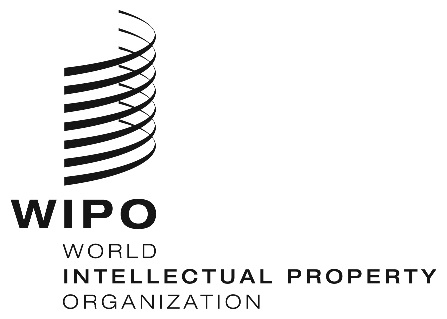 ECWS/5/7 Rev.1 ADDCWS/5/7 Rev.1 ADDCWS/5/7 Rev.1 ADDORIGINAL:  ENGLISHORIGINAL:  ENGLISHORIGINAL:  ENGLISHDATE:  MAY 09, 2017DATE:  MAY 09, 2017DATE:  MAY 09, 2017